Dragi učenici i roditelji,ovaj tjedan bit će u znaku Dana škole koji se obilježava 15. svibnja.U nastavku slijede zadaci.Kao i prošlog  tjedna rok za predaju je kraj tjedna na email adresu marijaparo@gmail.comZa sva pitanja stojim vam na raspolaganju.                                                             Učiteljica Marija___________________________________________*******************************************                                                                                                           HIMNA ŠKOLE Naša draga škola u Trnju živi,no usprkos tome puna je cvijeća,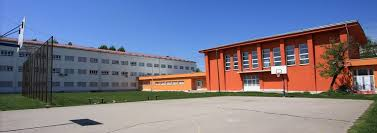 u najboljim je godinamaiako se sivi,u hodnicima njenimuvijek cvate sreća.Dok ujutro čekamopred njezinim vratima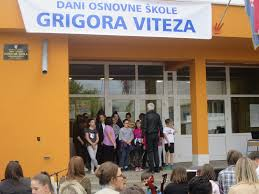 guramo se svađamosvatko kako može,a kad zvono zazvonibit ćemo tu satima,al´ čim su blizu testovisva se srca slože.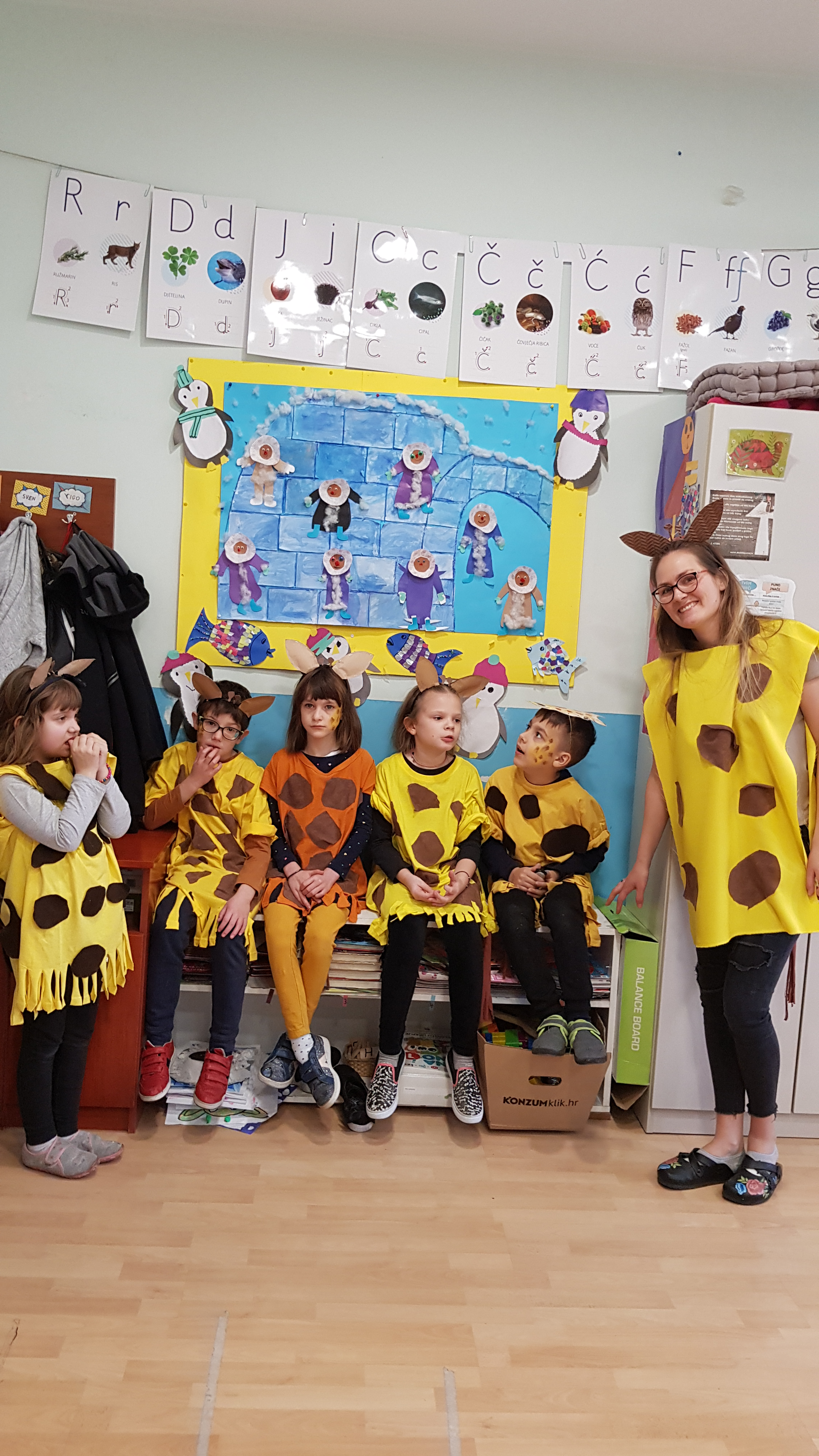 Veseli smo, živahniali školu volimo.Živimo u Trnju, time se ponosimo,Nekad i ne učimo, al Vas lijepo molimo:„Upamtite da ime Grigor Vitez nosimo“.Kao i dječji pjesniki mi smo puni znanjaznamo se veseliti, zezati i učiti,nekad smo i nestašnino tuga je manja čim smo u svom razredusve ćemo naučiti.ZADACI:* pročitaj pjesmu Himna škole* nauči napamet refren pjesme* na linku pogledaj korake i pokušaj zaplesati uz pjesmuhttps://www.youtube.com/watch?v=CZSUlnytt3k&feature=youtu.be                                  PROSTORIJE U ŠKOLI1. Izreži sličice i nalijepi ih u odgovarajući prostor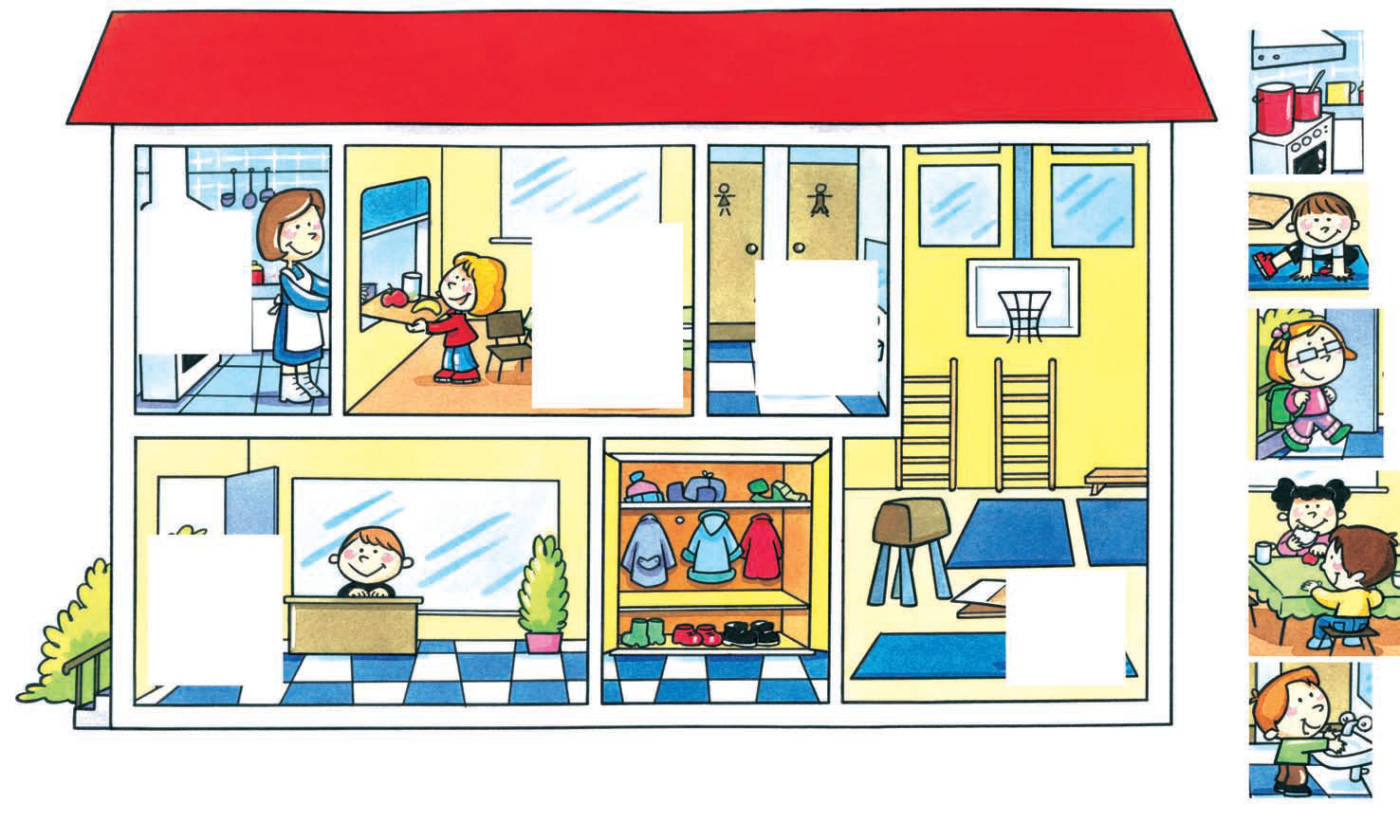                  DVORANA                 KUHINJA                     BLAGAVAONICAHODNIK                                                  ULAZ                              GARDEROBA                                                        ZAHOD2. Poveži naziv prostorije s sličicom  LIJEVO – DESNO, IZNAD – ISPOD, ISPRED – IZA, POREDTko sjedi s Anine LIJEVE strane? Oboji ŽUTOM  bojom.Tko sjedi s Lukine DESNE strane?Oboji CRVENOM  bojom.Što se nalazi NA Lukinoj i Laninoj klupi?Oboji LJUBIČASTOM bojom.Što se nalazi ISPOD Lanine klupe?Oboji PLAVOM  bojom.Tko stoji ISPRED njih?Oboji ZELENOM  bojom.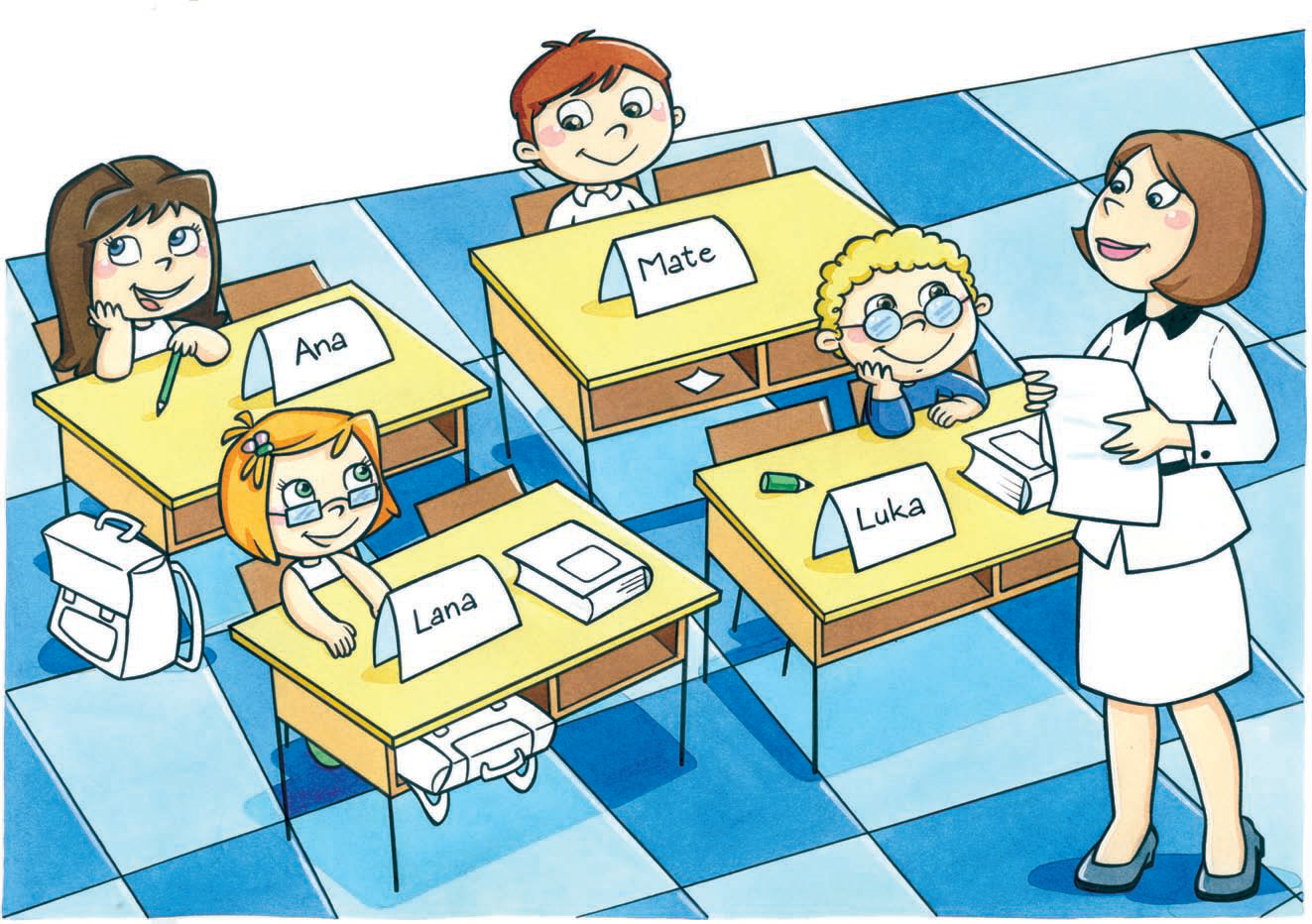 Tko sjedi IZA Lane?Oboji SMEĐOM bojom.Što se nalazi PORED Anine klupe?Oboji ROZOM bojom.* Odgovori na pitanjaKako se zove tvoja škola?_____________________________________________________________Napiši ime ulice  u kojoj se nalazi tvoja škola._____________________________________________________________U koji ideš razred?_____________________________________________________________Tko su tvoje učiteljice?_____________________________________________________________Kako se zovu tvoji školski prijatelji?_____________________________________________________________Koji je tvoj najdraži predmet?_____________________________________________________________Što ćeš najviše pamtiti iz prvog/drugog razreda?_____________________________________________________________Postavi jedno pitanje svojoj učiteljici :)_____________________________________________________________ZNAŠ LI TKO JE BIO GRIGOR VITEZ?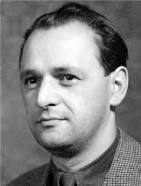 GRIGOR VITEZ bio je dječji pjesnik i pisac.Pročitaj njegovu pjesmu:NEMA ZA MAČKE ŠKOLE - Kuda ćeš s torbom? -
upita Miru mačka.- U školu! Đak sam!
Ovo je torba đačka.- I ja bih s tobom -
mačkine oči mole.- Ne možeš, draga,
nema za mačke škole.Mački je dosta
da zna presti,
da zna loviti,
da zna jesti,
da se zna verati
i da mijauče,
a to sve mačke
kod kuće nauče.Poslušaj i pogledaj pjesmu Nema za mačke škole na linku - https://www.youtube.com/watch?v=pMivBRe7n2s Zaokruži točan odgovorDjevojčica se zvala                                 TINA               MIRA              JANAMačka je djevojčicu                           NJUŠKALA     GREBALA    MOLILAMačka treba znati                             LOVITI           PLIVATI          KUHATIMačka                      IDE U ŠKOLU                      SVE NAUČI KOD KUĆENACRTAJ I OBOJAJ MAČKU 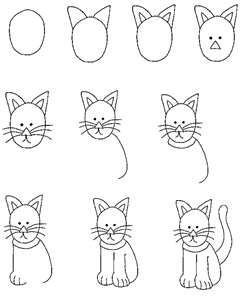 - evo ideja kako :)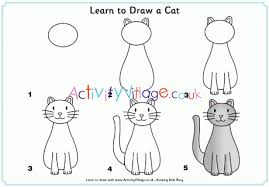 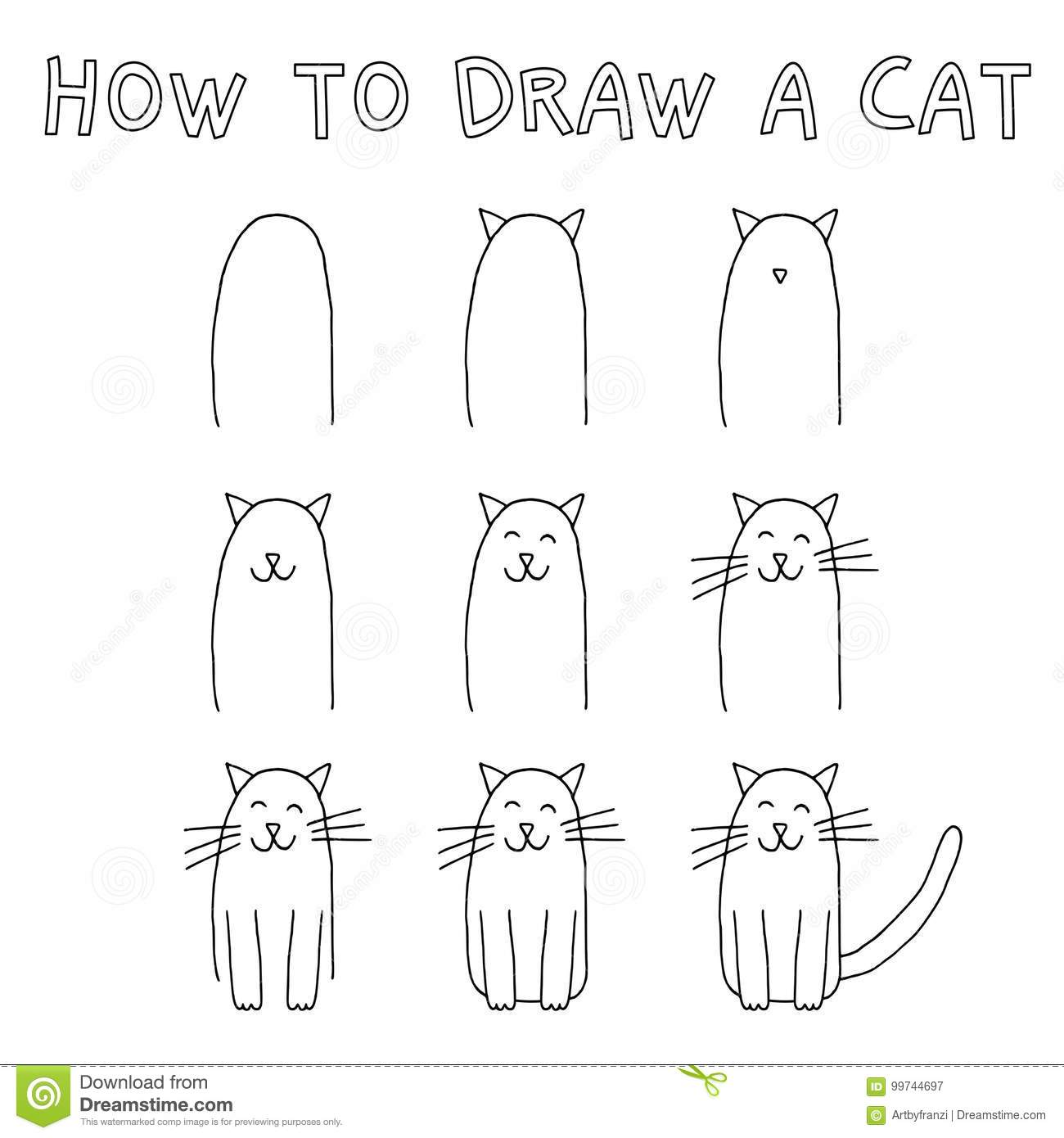 Napiši ime svog vrtića, škole i ako znaš napiši ime ulice u kojoj se nalazi tvoja škola.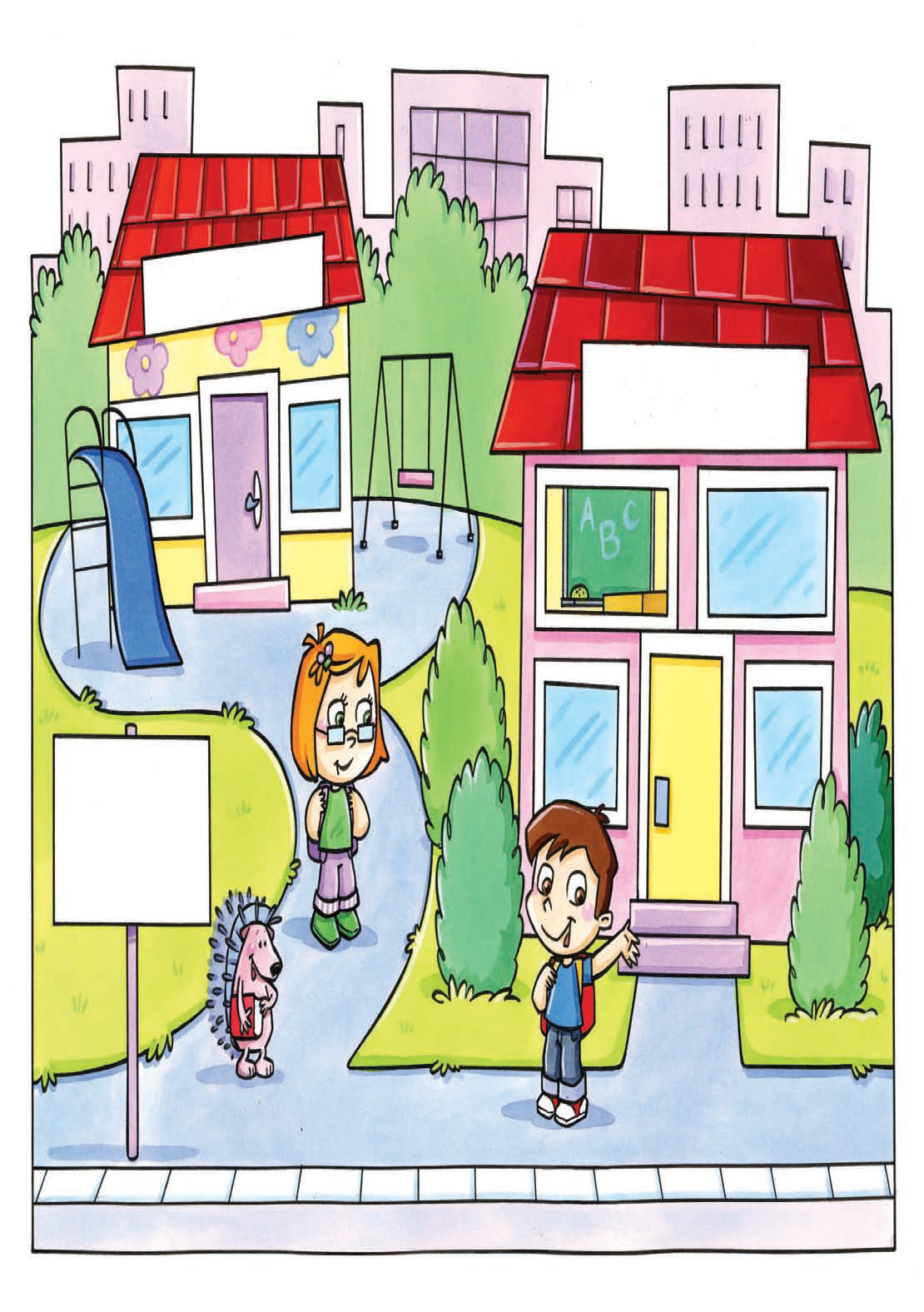 Obojaj sličice koje prikazuju što radiš u školi.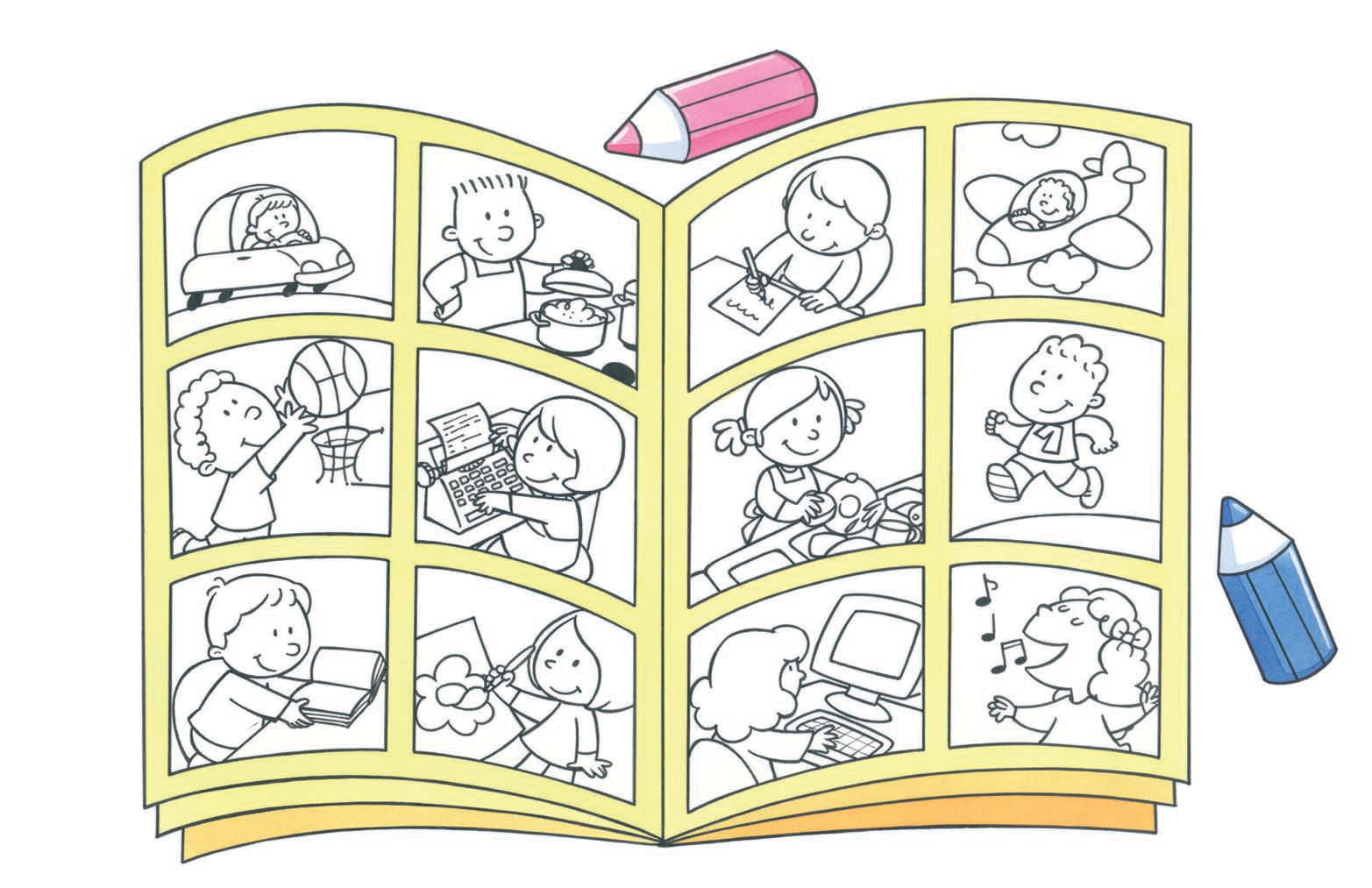 Izreži predmete za učionicu i nalijepi ih na odgovarajuće mjesto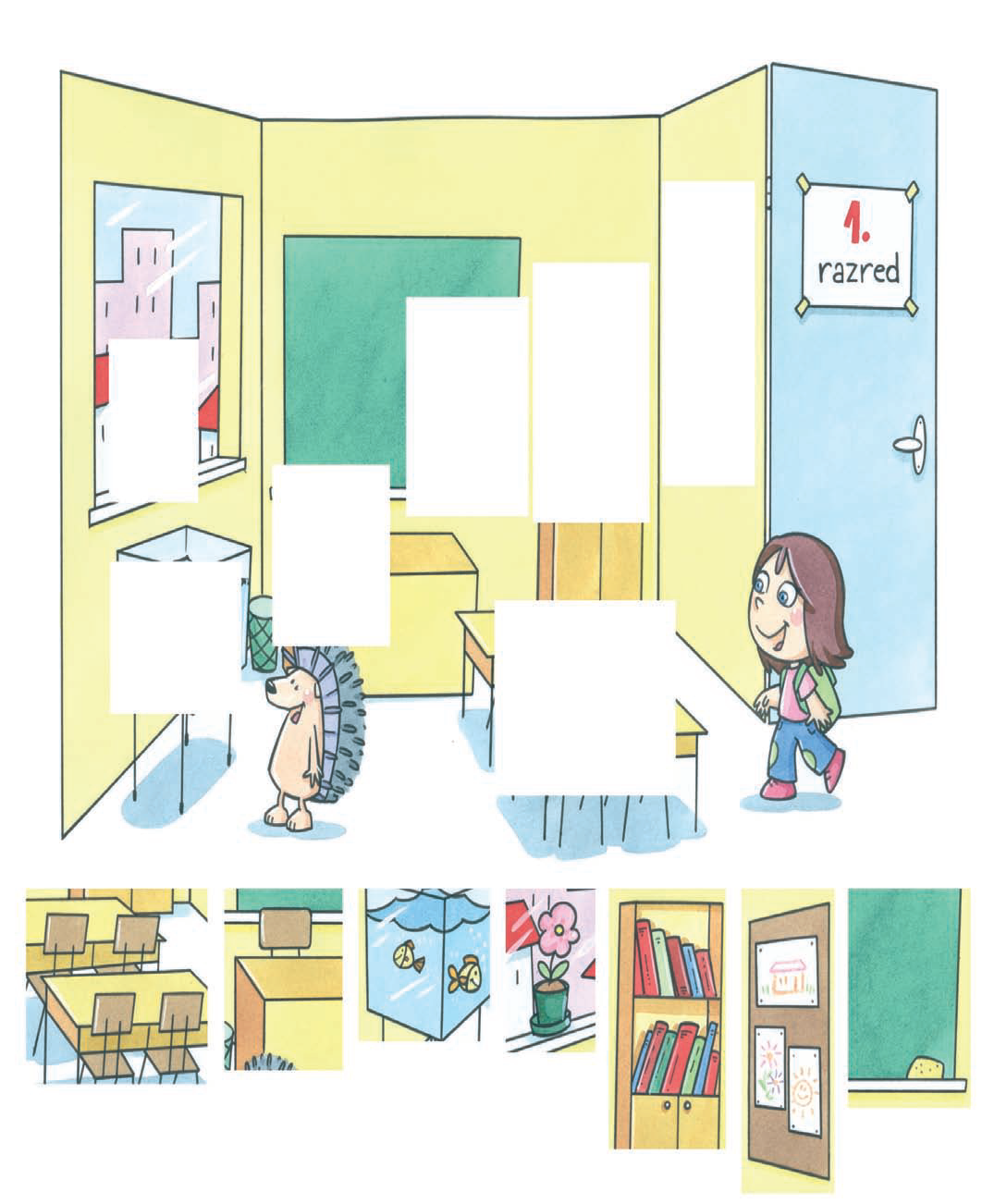 Napiši imena nekoliko predmeta iz svoje škole i li učionice.____________________________________________________________________________________________________________________________________________ ___________________________________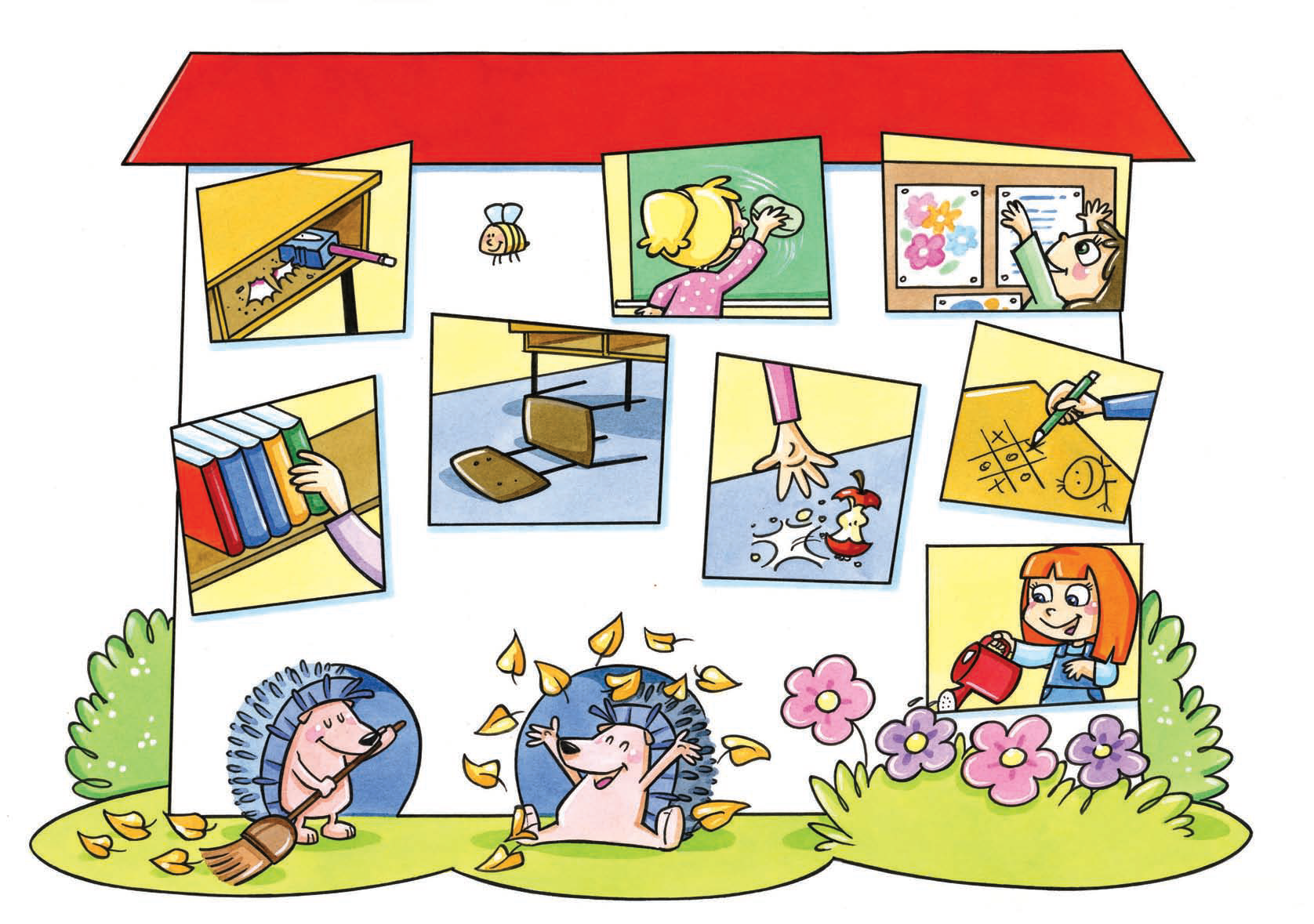 Zaokružii, a zatim napiši kako se treba ponašati u školi i učionici._________________________________________________________________________________________________________________________________________________________________________________________________________________________________________________________________________________________________________________.Kreni putem Ježića. Kad naiđeš na dva puta, odaberi onaj na kojem se nalazi crtež koji pokazuje kako se valja ponašati u školi i čuvati njenu urednost.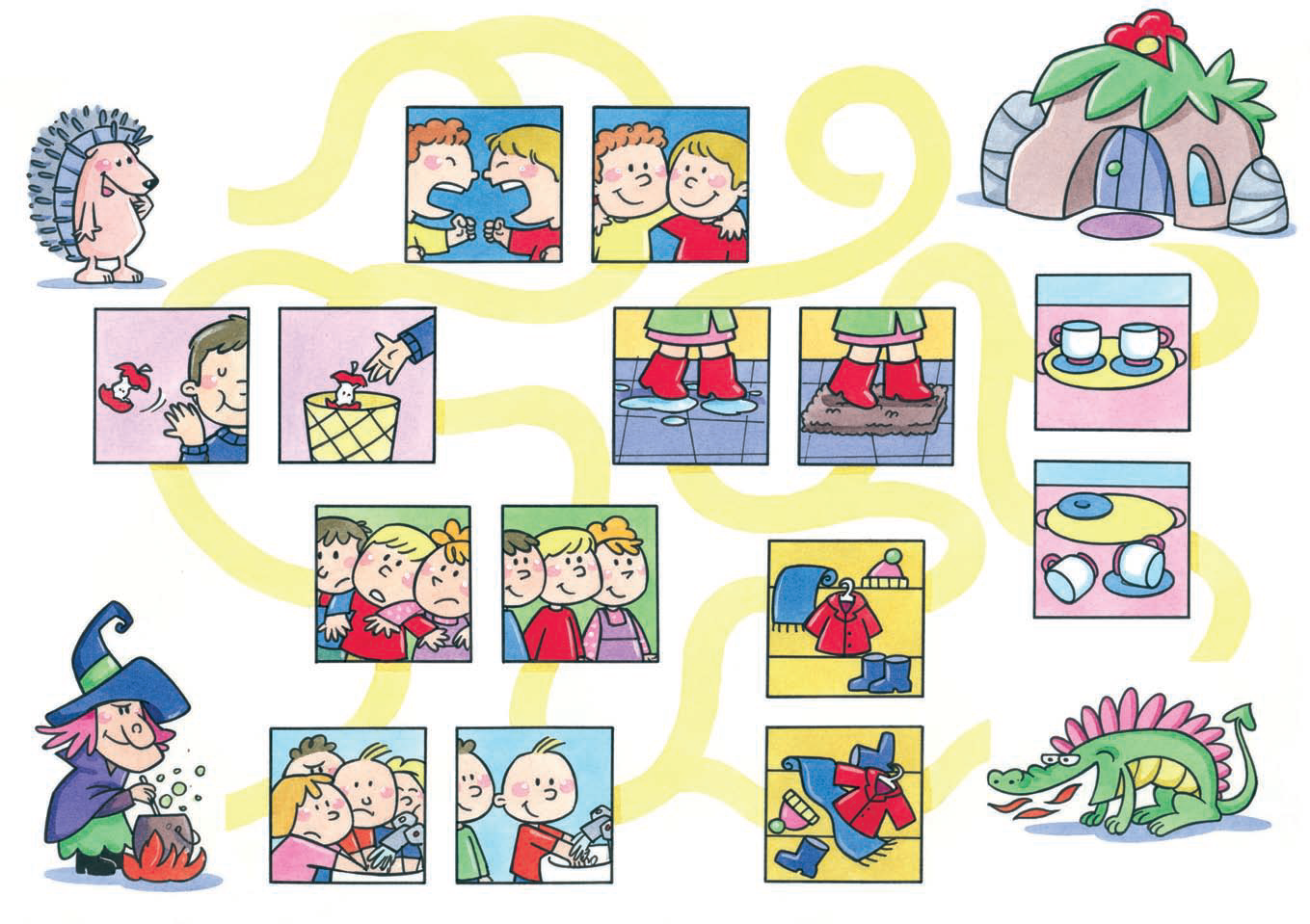 ZNAŠ LI IGRATI IGRU ŠKOLICA? Za igru "školice" je potrebno na dijelu tla dužine 3 do 4,5 m kredom iscrtati školu, tj kvadrate označene brojevima.Pravila igre:
Igrač stane izvan polja i baca kamenčić (pločicu, komadić cigle) najprije u polje broj 1.
Zatim skakuće redom po poljima (tamo gdje je jedno polje skače na jednoj nozi, a gdje su dva polja na dvije noge, u svako polje po jedna) do posljednjeg broja 10 (ili srednja). Na 10-ki se okrene za 180 stupnjeva i vrati na isti način, s tim da se kad je u polju 1 mora sagnuti i uzeti kamenčić (u ovom slučaju dok stoji na jednoj nozi). Nakon toga se uzima kamenčić i baca na polje broj 2 i opet odskakuće sve redom. Ako prođe bez greške (bez ispadanja i gaženja granica polja) nastavlja dalje, sve dok ne pogriješi. Kad pogriješi preuzima slijedeći igrač. Pobjednik je onaj tko prvi prođe cijelu školicu.

https://www.youtube.com/watch?v=64S_i9rh2V8 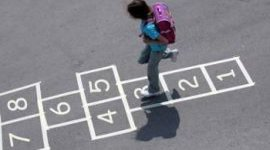 Oboi crtež i na ploču napiši poruku povodom Dana tvoje škole.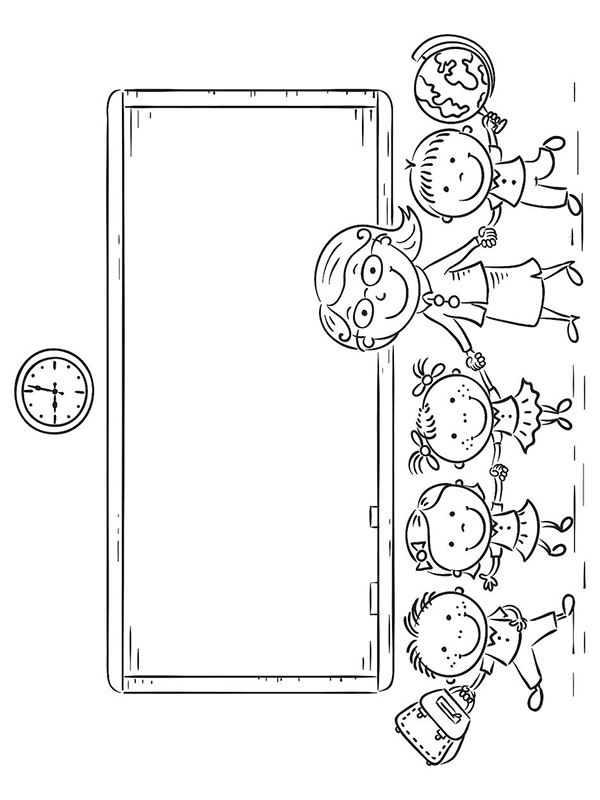 